ТЕРРИТОРИАЛЬНЫЙ ОРГАН ФЕДЕРАЛЬНОЙ СЛУЖБЫ ГОСУДАРСТВЕННОЙ СТАТИСТИКИ ПО КАЛУЖСКОЙ ОБЛАСТИ
(КАЛУГАСТАТ)Марата ул., д.7, г. Калуга, 248000, Тел.: (4842) 54-75-90, факс: (4842) 72-06-72, http://kalugastat.gks.ru; E-mail: kalugastat@gks.ruПресс-релиз3 сентября 2021 года Основные показатели социально-экономического положения
Калужской областиПромышленность. Индекс промышленного производства за январь-июль 2021 года по сравнению с соответствующим периодом предыдущего года составил 110,9%. В организациях водоснабжения, водоотведения, организациях сбора и утилизации отходов, деятельности по ликвидации загрязнений индекс производства вырос
на 40,7%, обеспечения электрической энергией, газом и паром, кондиционирования воздуха – на 21%, в секторе обрабатывающих производств – на 10,1%, в организациях по добыче полезных ископаемых – на 7%.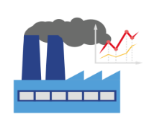 Сельское хозяйство. Объем производства продукции сельского хозяйства в июле 2021 года составил 4 млрд 846 млн рублей, в январе-июле 2021 года 23 млрд 685 млн рублей (в фактических ценах) и увеличился (в сопоставимой оценке) по сравнению с январем-июлем 2020 года на 5,4% (в январе-июле 2020 года – увеличился на 10,5%).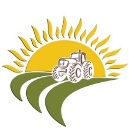 Строительство. Объем работ, выполненных по виду деятельности «Строительство», в июле 2021 года составил 3 млрд 968 млн рублей или 63,6% (в сопоставимых ценах) к июлю 2020 года, в январе-июле 2021 года – 36 млрд 616 млн рублей или 109,3% к соответствующему периоду прошлого года.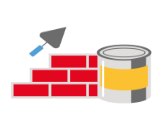 В июле 2021 года организациями всех форм собственности построено 1088 новых квартир, в январе-июле 2021 года – 4398 квартир.Торговля. Оборот розничной торговли в июле 2021 года составил 20 млрд 919 млн рублей или 105,5% (в сопоставимых ценах) к июлю 2020 года, в январе-июле 2021 года – 133 млрд 841 млн рублей или 103,6% к соответствующему периоду предыдущего года.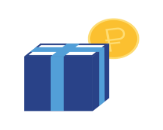 Цены. Индекс потребительских цен и тарифов на товары и услуги в июле 2021 года по отношению к июню составил 100,1%, по отношению к декабрю 2020 года – 104,8%.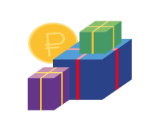 Уровень жизни. Среднемесячная начисленная заработная плата в июне 2021 года составила 50546,5 рубля – на 14,3 % больше, чем в июне 2020 года.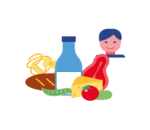 Пенсии. На 1 июля 2021 года средний размер назначенных месячных пенсий составил 15692,4 рубля и увеличился по сравнению с соответствующим периодом прошлого года на 5,4%.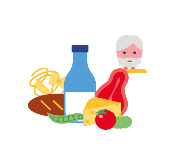 На 1 июля 2021 года на учете в Отделении пенсионного фонда РФ по Калужской области состояло 308,3 тыс. пенсионеров.Рынок труда. Численность рабочей силы (экономически активного населения) в апреле-июне 2021 года (в среднем за последние три месяца), по итогам обследования рабочей силы, составила 542 тыс. человек, в том числе 520,5 тыс. человек или 96% от численности рабочей силы, были заняты в экономике и 21,5 тыс. человек (4%) не имели занятия, но активно его искали (в соответствии с методологией Международной Организации Труда они классифицируются как безработные).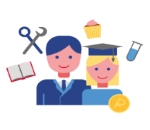 Население. Показатели естественного движения населения в 1 полугодии 2021 года сложились следующим образом: родилось 4126 человек, умерло 8972 человека, естественная убыль составила 4846 человек.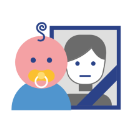 КАЛУГАСТАТМорозова Ольга Анатольевна8(4842) 59 13 31Отдел сводных статистических работи общественных связейПри использовании материала 
ссылка на Калугастат обязательна